GUÍA DE INGLÉS ¿Qué necesito saber?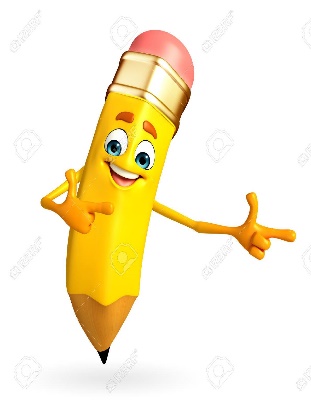 Entonces: Reconocer es: Distinguir o identificar a una persona o una cosa entre varias por una serie de características propias.Entendemos por: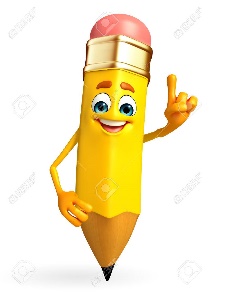 Entonces, en esta guía realizaremos lo siguiente:Instrucciones:Item 1: Look at the school supplies, cut and paste them in the correct name. (Mira los útiles escolares, cortalos y pegalos en su nombre)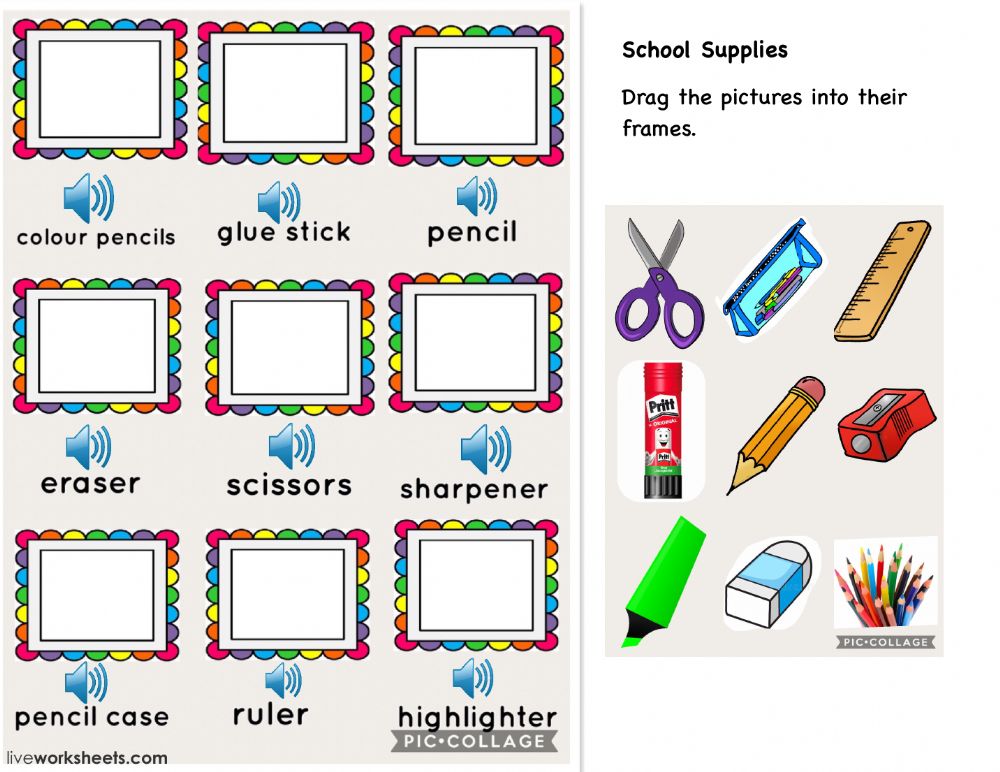 ¿De qué sirve conocer los útiles escolares y colores en inglés?________________________________________________________________________________________________________________________________________________________________________________________________________________________________________________*Enviar foto de la guia desarrollada al whatsapp del curso.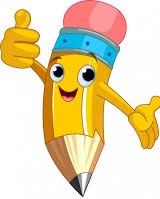 Autoevaluaciòn o Reflexión personal sobre la actividad: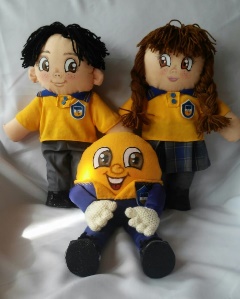 1.- ¿Qué fue lo más difícil de este trabajo? ¿Por qué?…………………………………………………………………………………………………………………..Name:Grade: Kinder    Date: semana N° 4¿QUÉ APRENDEREMOS?¿QUÉ APRENDEREMOS?¿QUÉ APRENDEREMOS?Objetivo (s): OA 3 Identifican palabras escuchadas que pertenecen a una misma familia: red, green, blue (colors), two, four, six, ten (numbers), book, bag, desk (classroom objects).Objetivo (s): OA 3 Identifican palabras escuchadas que pertenecen a una misma familia: red, green, blue (colors), two, four, six, ten (numbers), book, bag, desk (classroom objects).Objetivo (s): OA 3 Identifican palabras escuchadas que pertenecen a una misma familia: red, green, blue (colors), two, four, six, ten (numbers), book, bag, desk (classroom objects).Contenidos: Útiles escolares y colores en inglés.Contenidos: Útiles escolares y colores en inglés.Contenidos: Útiles escolares y colores en inglés.Objetivo de la semana: Reconocer y comprender útiles escolares y colores en el idioma.Objetivo de la semana: Reconocer y comprender útiles escolares y colores en el idioma.Objetivo de la semana: Reconocer y comprender útiles escolares y colores en el idioma.Habilidad: Reconocer útiles escolares y colores.Habilidad: Reconocer útiles escolares y colores.Habilidad: Reconocer útiles escolares y colores.Los útiles escolares son: los distintos objetos que tú ves y/o utilizas en la sala de clases o en tu casa cuando haces tareas, como por ejemplo; notebook (cuaderno), pencil (lápiz gráfito), pen (lápiz pasta), scissors (tijeras) eraser (goma), etc.